Communiqué de presse, le [date] 2023
KINDER JOY OF MOVING ATHLETICS DAY 2023 -
[nombre] clubs d’athlétisme de [CDA ou ligue] OUVREnt leurs PORTES A TOUS LES 7-11 ANS !Du 6 septembre au 8 octobre prochain, [nombre] clubs de [CDA ou Ligue] participeront à la septième édition de l’opération « Kinder Joy of Moving Athletics Day ». Journées portes ouvertes organisées partout en France par la Fédération Française d’Athlétisme avec le soutien du programme Kinder Joy of Moving, cet évènement a pour but de faire découvrir la pratique de l’athlétisme aux enfants âgés de 7 à 11 ans, et de leur transmettre la passion qui anime tous les amoureux du premier sport olympique. Rendez-vous sur l’un des [nombre] stades de [département ou région] participant à l’opération pour courir, sauter et lancer dans la joie et la bonne humeur ![Nombre] clubs de [département ou région] feront partie des 642 clubs d’athlétisme français, répartis sur l’ensemble du territoire national, à participer cette année à la septième édition de l’opération Kinder Joy of Moving* Athletics Day, ouvert gratuitement à tous les 7-11 ans.Kinder Joy of Moving* est un programme de promotion de l’activité physique au bénéfice des enfants. Fondé sur une méthode éducative innovante et scientifiquement reconnue, il vise à faire bouger les enfants par le jeu, tout en développant des compétences clés dans quatre domaines majeurs : la condition physique, les fonctions cognitives et la créativité, la coordination motrice, et enfin les compétences de la vie courante. Chez Kinder, quels que soient la discipline sportive, le terrain de jeu, le niveau de performance ou les aptitudes de l'enfant, c’est le plaisir de bouger qui compte. À ce jour, le programme Kinder Joy of Moving a inspiré plus de 4 millions d'enfants et leurs familles dans 36 pays du monde entier à devenir plus actifs, à prendre du plaisir à bouger et à développer des aptitudes dans la vie quotidienne en s’amusant. En France, le programme Kinder Joy of Moving existe depuis plus de 10 ans et bénéficie chaque année à plus de 500 000 enfants. Pour participer, pas besoin d’être licencié ! Tous les 7-11 ans souhaitant découvrir la pratique de l’athlétisme seront en effet les bienvenus dans tous les clubs participant à l’opération. Les jeunes licenciés de ces différents clubs sont d’ailleurs invités à convier leurs amis !Le temps d’une demi-journée, les athlètes en herbe participeront à une série d’ateliers ludiques et pédagogiques autour de sauts, courses et lancers afin d’apprendre les rudiments de l’athlétisme. Les clubs de [CDA ou Ligue] participants :[Club] – [date retenue] – [Nom du contact] – [Tel][Club] – [date retenue] – [Nom du contact] – [Tel][Club] – [date retenue] – [Nom du contact] – [Tel][Club] – [date retenue] – [Nom du contact] – [Tel][Club] – [date retenue] – [Nom du contact] – [Tel][Club] – [date retenue] – [Nom du contact] – [Tel][Club] – [date retenue] – [Nom du contact] – [Tel]Pour la Fédération Française d’Athlétisme, l’opération Kinder Joy of Moving Athletics Day représente une occasion unique, en cette période de rentrée scolaire, de faire découvrir la discipline et d’en développer la pratique chez les jeunes. Pour les parents, l’opération participe à faire découvrir de nouvelles activités à leurs enfants, et ainsi à diversifier et à encourager la pratique sportive. Pour les enfants enfin, cet évènement représente une journée d’amusement et de découverte, aussi bien de l’athlétisme que de nouveaux jeunes de leur âge. Tous repartiront de la journée avec un carnet ludo-pédagogique autour de la pratique de l’athlétisme, délivrés par les éditions Nathan.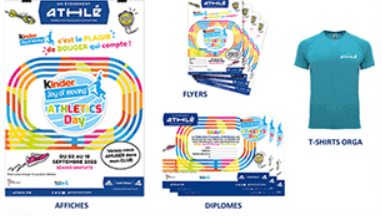 
Cliquez sur l’image pour télécharger les supports de communication de l’événement. 
Contacts presse[CDA ou Ligue] : Nom – Fonction – Tél – EmailFFA : Alban Colombel – 06 49 09 45 77 –  alban.colombel@athle.frKinder Joy of Moving :  Marie Corblin – 06 48 70 72 41 –  marie.corblin@ferrero.comAgence RPCA pour Ferrero France : Marion Monmarché – 06 28 31 73 14 –  m.monmarche@rpca.fr